САРАТОВСКАЯ ГОРОДСКАЯ ДУМАРЕШЕНИЕ29.10.2020 № 76-609г. СаратовО награждении Почетной грамотой Саратовской городской ДумыНа основании решения Саратовской городской Думы от 26.02.2004 
№ 42-407 «О Почетной грамоте Саратовской городской Думы»Саратовская городская Дума РЕШИЛА:Наградить Почетной грамотой Саратовской городской Думы за активную общественную работу, подготовку и проведение культурно-массовых и спортивных мероприятий на территории муниципального образования «Город Саратов» следующих лиц:Барыльник Софью Николаевну, студентку 4 курса лечебного факультета федерального государственного бюджетного образовательного учреждения высшего образования «Саратовский государственный медицинский университет имени В.И. Разумовского» Министерства здравоохранения Российской Федерации;Овчинникову Полину Павловну, студентку 5 курса лечебного факультета федерального государственного бюджетного образовательного учреждения высшего образования «Саратовский государственный медицинский университет имени В.И. Разумовского» Министерства здравоохранения Российской Федерации;Иванову Кристину Александровну, студентку 5 курса лечебного факультета федерального государственного бюджетного образовательного учреждения высшего образования «Саратовский государственный медицинский университет имени В.И. Разумовского» Министерства здравоохранения Российской Федерации.Наградить Почетной грамотой Саратовской городской Думы за добросовестный многолетний труд, высокий профессионализм и активную работу в области культуры следующих лиц:Султанову Галину Геннадьевну, заместителя директора по административно-хозяйственной работе муниципального бюджетного учреждения дополнительного образования «Детская художественная школа»;Горяйнову Елену Романовну, заместителя директора по учебной работе муниципального бюджетного учреждения дополнительного образования «Детская художественная школа».Наградить Почетной грамотой Саратовской городской Думы за особые заслуги в организации библиотечного обслуживания населения города Саратова, высокий профессионализм и в связи с 40-летием образования муниципального учреждения культуры «Централизованная библиотечная система города Саратова» следующих лиц:Гордейчик Марину Анатольевну, заведующего библиотекой № 9 муниципального учреждения культуры «Централизованная библиотечная система города Саратова»;Евсееву Надежду Алексеевну, заведующего библиотекой № 37 муниципального учреждения культуры «Централизованная библиотечная система города Саратова».Наградить Почетной грамотой Саратовской городской Думы за большой вклад в развитие системы образования города Саратова, высокий профессионализм в воспитании подрастающего поколения следующих лиц:Харьковскую Наталью Анатольевну, учителя русского языка и литературы муниципального автономного общеобразовательного учреждения «Лицей «Солярис»;Журбина Сергея Александровича, учителя математики и физики муниципального автономного общеобразовательного учреждения «Лицей «Солярис»;Акиньшину Екатерину Анатольевну, учителя истории и обществознания муниципального автономного общеобразовательного учреждения «Лицей «Солярис»;Мартынову Полину Сергеевну, воспитателя муниципального автономного дошкольного образовательного учреждения «Центр развития ребенка – детский сад № 215 «Капельки солнца»;Постнову Наталию Александровну, инструктора по физической культуре муниципального автономного дошкольного образовательного учреждения «Центр развития ребенка – детский сад № 215 «Капельки солнца».Наградить Почетной грамотой Саратовской городской Думы за особые заслуги и высокие результаты в организации учебного и воспитательного процессов, формирование интеллектуального, культурного и нравственного развития личности и практическую подготовку учащихся общеобразовательных школ города Саратова следующих лиц:Галямичеву Нелли Николаевну, учителя истории и обществознания муниципального автономного общеобразовательного учреждения «Средняя общеобразовательная школа № 51»;Алакину Татьяну Григорьевну, учителя математики муниципального автономного общеобразовательного учреждения «Средняя общеобразовательная школа № 51»;Бурмистрову Ирину Владимировну, учителя начальных классов муниципального общеобразовательного учреждения «Средняя общеобразовательная школа № 71»;Переведенцеву Анну Николаевну, учителя технологии и информатики муниципального общеобразовательного учреждения «Средняя общеобразовательная школа № 93 имени М.М. Расковой»;Плотникову Оксану Юрьевну, заместителя директора по административно-хозяйственной работе муниципального автономного общеобразовательного учреждения «Средняя общеобразовательная школа «Аврора».Наградить Почетной грамотой Саратовской городской Думы за значительные успехи в воспитании детей дошкольного возраста, совершенствование воспитательного процесса в свете современных тенденций, весомый личный вклад в формирование нравственных основ личности детей следующих лиц:Радочинскую Наталью Валентиновну, воспитателя муниципального автономного дошкольного образовательного учреждения «Детский сад № 122»;Калмыкову Юлию Евгеньевну, педагога дополнительного образования муниципального автономного дошкольного образовательного учреждения «Центр развития ребенка – детский сад № 123 «Планета детства»;Бойко Елену Борисовну, заведующего хозяйством муниципального общеобразовательного учреждения «Средняя общеобразовательная школа № 71»;Макуху Светлану Сергеевну, музыкального руководителя муниципального дошкольного образовательного учреждения «Детский сад 
№ 144»;Скилову Надежду Николаевну, воспитателя муниципального дошкольного образовательного учреждения «Детский сад № 148»;Карпову Наталью Сергеевну, воспитателя муниципального автономного дошкольного образовательного учреждения «Центр развития ребенка – детский сад № 215 «Капельки солнца»;Ковальскую Наталию Анатольевну, заместителя заведующего по воспитательной работе муниципального автономного дошкольного образовательного учреждения «Центр развития ребенка – детский сад № 215 «Капельки солнца».Наградить Почетной грамотой Саратовской городской Думы за многолетний добросовестный труд и высокий профессионализм Угольникову Ирину Владимировну, учителя начальных классов муниципального общеобразовательного учреждения «Средняя общеобразовательная школа 
№ 95 с углубленным изучением отдельных предметов».Наградить Почетной грамотой Саратовской городской Думы за добросовестный труд, значительный вклад в развитие системы образования города Саратова, творческое отношение к делу Дороднову Елену Вячеславовну, учителя технологии муниципального общеобразовательного учреждения «Средняя общеобразовательная школа № 7».Наградить Почетной грамотой Саратовской городской Думы за творческий подход и профессиональные успехи в обучении и воспитании школьников следующих лиц:Николаеву Наталию Владимировну, учителя начальных классов муниципального общеобразовательного учреждения «Средняя общеобразовательная школа № 7»;Коновалову Анну Александровну, учителя начальных классов муниципального общеобразовательного учреждения «Средняя общеобразовательная школа № 7».Наградить Почетной грамотой Саратовской городской Думы за многолетний добросовестный труд, творческий подход и высокий профессионализм Кузнецову Наталью Борисовну, заместителя директора по воспитательной работе муниципального общеобразовательного учреждения «Средняя общеобразовательная школа № 82» Октябрьского района города Саратова.Наградить Почетной грамотой Саратовской городской Думы за многолетний добросовестный труд, успехи в организации финансово-хозяйственной работы Медвигину Ольгу Евгеньевну, заместителя директора по административно-хозяйственной работе муниципального общеобразовательного учреждения «Средняя общеобразовательная школа 
№ 82» Октябрьского района города Саратова.Наградить Почетной грамотой Саратовской городской Думы за творческий подход и профессионализм в обучении и воспитании учащихся следующих лиц:Даутову Эльмиру Николаевну, учителя начальных классов муниципального общеобразовательного учреждения «Средняя общеобразовательная школа № 82» Октябрьского района города Саратова;Чешеву Марию Владимировну, учителя начальных классов муниципального общеобразовательного учреждения «Средняя общеобразовательная школа № 82» Октябрьского района города Саратова.Наградить Почетной грамотой Саратовской городской Думы за творческий подход и профессионализм в обучении и воспитании детей следующих лиц:Супруненко Кристину Алексеевну, воспитателя структурного подразделения муниципального общеобразовательного учреждения «Средняя общеобразовательная школа № 82» Октябрьского района города Саратова «Детский сад «Совёнок»;Осадчую Инну Николаевну, воспитателя структурного подразделения муниципального общеобразовательного учреждения «Средняя общеобразовательная школа № 82» Октябрьского района города Саратова «Детский сад «Совёнок».Наградить Почетной грамотой Саратовской городской Думы за активную общественную работу и вклад в развитие высшего образования и юридической науки на территории муниципального образования «Город Саратов» Чолахяна Арсена Вачагановича, доцента кафедры теории государства и права федерального государственного бюджетного образовательного учреждения высшего образования «Саратовская государственная юридическая академия».Наградить Почетной грамотой Саратовской городской Думы за активную общественную работу и вклад в развитие общего образования на территории муниципального образования «Город Саратов» следующих лиц:Черноусенко Юлию Сергеевну, учителя начальных классов муниципального автономного общеобразовательного учреждения «Медико-биологический лицей» города Саратова; Краснову Наталию Анатольевну, учителя русского языка и литературы муниципального автономного общеобразовательного учреждения «Медико-биологический лицей» города Саратова.Наградить Почетной грамотой Саратовской городской Думы за многолетний и добросовестный труд Вахрушеву Анну Николаевну, подполковника полиции, начальника отдела по вопросам миграции отдела полиции № 3 в составе Управления МВД России по городу Саратову.Наградить Почетной грамотой Саратовской городской Думы за особые заслуги в организации библиотечного обслуживания населения города Саратова, высокий профессионализм и в связи с 70-летием образования Центральной городской библиотеки города Саратова следующих лиц:Улмаганбетову Любовь Анатольевну, заведующего отделом абонемента Центральной городской библиотеки муниципального учреждения культуры «Централизованная библиотечная система города Саратова»;Черковскую Валентину Владимировну, заведующего отделом читальных залов Центральной городской библиотеки муниципального учреждения культуры «Централизованная библиотечная система города Саратова».Настоящее решение вступает в силу со дня его принятия.Председатель
Саратовской городской Думы                                                      В.В. Малетин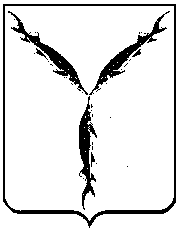 